「株や社債をかたった投資詐欺」注意喚起広報ツール等申込書１．投資詐欺注意喚起ツール３点セット（Ａ４リーフレット、ポケットティッシュ、卓上メモ）※規定数量に達した場合は、ご希望に添えない場合がありますのでご了承ください。※申込み後、到着まで２週間～１カ月程度かかります。　○　Ａ４リーフレットの追加申込み※規定数量に達した場合は、ご希望に添えない場合がありますのでご了承ください。２．各種会報等に掲載用の注意喚起文書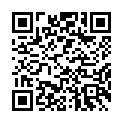 申込み日：　　　　年　　　月　　　日老人クラブ名担当者（連絡先・送付先）氏　　名：氏　　名：担当者（連絡先・送付先）住所：〒住所：〒担当者（連絡先・送付先）ＴＥＬ：ＴＥＬ：申込の有無※いずれかに○をお願いします。申込数量セット※上限は500セットとさせていただきます。申込の有無※いずれかに○をお願いします。申込数量枚申込の有無※いずれかに○をお願いします。